ODESSA CAMPUS MAP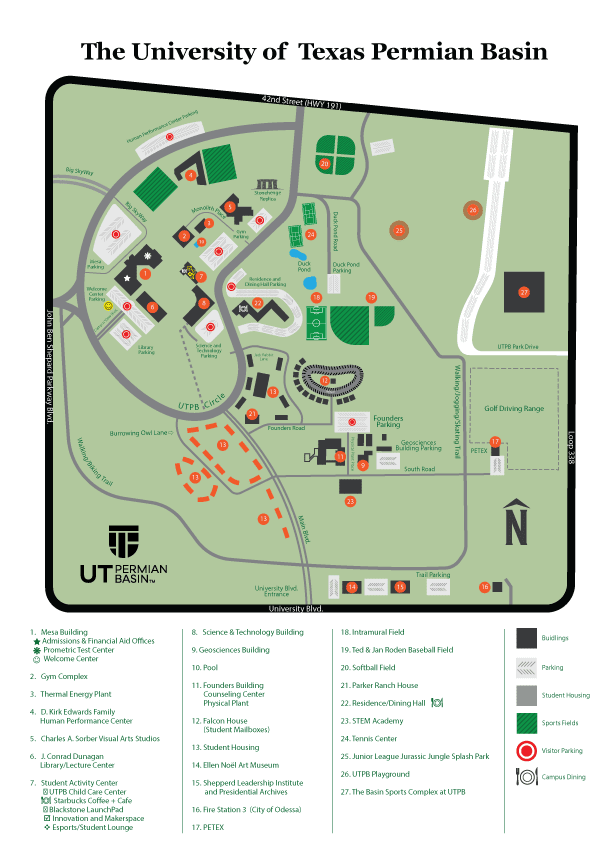 MIDLAND CAMPUS MAP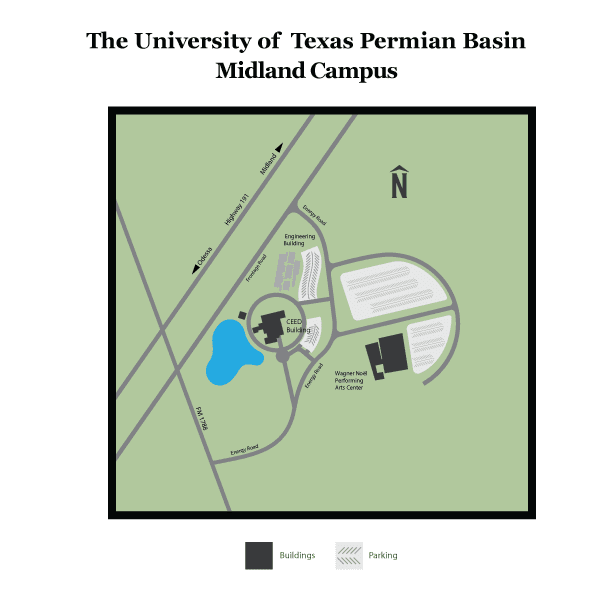 